Niewłaściwe skreślić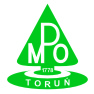 System Zarządzania JakościąSystem Zarządzania JakościąZakupy P/SZJ- 8.4 - 01FORMULARZ  OFERTOWYRozdrabnianie odpadów FORMULARZ  OFERTOWYRozdrabnianie odpadów Zakupy P/SZJ- 8.4 - 01FORMULARZ  OFERTOWYRozdrabnianie odpadów FORMULARZ  OFERTOWYRozdrabnianie odpadów Znak: RW/P-13/2018Ogłoszenie z dnia 20 marca 2018  r. Ogłoszenie z dnia 20 marca 2018  r. Znak: RW/P-13/2018zamawiającyMiejskie Przedsiębiorstwo Oczyszczania Spółka z o. o. z siedzibą w Toruniu przy ul. Grudziądzkiej  159,REGON:  870525973  NIP:   879-016-92-80Sąd Rejonowy w Toruniu, VII Wydział Gospodarczy Krajowego Rejestru Sądowego KRS 0000151221Kapitał zakładowy: 13. 618. 000 PLNzamawiającyMiejskie Przedsiębiorstwo Oczyszczania Spółka z o. o. z siedzibą w Toruniu przy ul. Grudziądzkiej  159,REGON:  870525973  NIP:   879-016-92-80Sąd Rejonowy w Toruniu, VII Wydział Gospodarczy Krajowego Rejestru Sądowego KRS 0000151221Kapitał zakładowy: 13. 618. 000 PLNzamawiającyMiejskie Przedsiębiorstwo Oczyszczania Spółka z o. o. z siedzibą w Toruniu przy ul. Grudziądzkiej  159,REGON:  870525973  NIP:   879-016-92-80Sąd Rejonowy w Toruniu, VII Wydział Gospodarczy Krajowego Rejestru Sądowego KRS 0000151221Kapitał zakładowy: 13. 618. 000 PLNzamawiającyMiejskie Przedsiębiorstwo Oczyszczania Spółka z o. o. z siedzibą w Toruniu przy ul. Grudziądzkiej  159,REGON:  870525973  NIP:   879-016-92-80Sąd Rejonowy w Toruniu, VII Wydział Gospodarczy Krajowego Rejestru Sądowego KRS 0000151221Kapitał zakładowy: 13. 618. 000 PLNDANE DOTYCZĄCE WYKONawCYNAZWA:  ......................................................................................................................................................................................SIEDZIBA...........................................................................  ul. .....................................................................................................NR TELEFONU .................. .  NR FAKS ............................. ,e-mail: …………………………/NIP .....................................................................................  REGON ..........................................................................................KRS …………………………………………………….………  Kapitał zakładowy : ……………………………………………………DANE DOTYCZĄCE WYKONawCYNAZWA:  ......................................................................................................................................................................................SIEDZIBA...........................................................................  ul. .....................................................................................................NR TELEFONU .................. .  NR FAKS ............................. ,e-mail: …………………………/NIP .....................................................................................  REGON ..........................................................................................KRS …………………………………………………….………  Kapitał zakładowy : ……………………………………………………DANE DOTYCZĄCE WYKONawCYNAZWA:  ......................................................................................................................................................................................SIEDZIBA...........................................................................  ul. .....................................................................................................NR TELEFONU .................. .  NR FAKS ............................. ,e-mail: …………………………/NIP .....................................................................................  REGON ..........................................................................................KRS …………………………………………………….………  Kapitał zakładowy : ……………………………………………………DANE DOTYCZĄCE WYKONawCYNAZWA:  ......................................................................................................................................................................................SIEDZIBA...........................................................................  ul. .....................................................................................................NR TELEFONU .................. .  NR FAKS ............................. ,e-mail: …………………………/NIP .....................................................................................  REGON ..........................................................................................KRS …………………………………………………….………  Kapitał zakładowy : ……………………………………………………CENA oferty NETTO (bez podatku VAT)cyfrowo:CENA oferty NETTO (bez podatku VAT)cyfrowo:…………………………………………..…………………………………………..% PODATKU VAT% PODATKU VAT...........  %...........  %CENA oferty BRUTTO (z podatkiem VAT).cyfrowo:słownie:CENA oferty BRUTTO (z podatkiem VAT).cyfrowo:słownie:……………………………………………………………………………………………………………………………………………………………………………………………………………………………………………………………………………………………………………………………………………………………………………………………… Cena jednostkowa pracy urządzenia  Cena jednostkowa pracy urządzenia …………. zł/netto/godz.  + ….% VAT …………. zł/netto/godz.  + ….% VAT KOSZT TRANSPORTU URZĄDZENIA DO SIEDZIBY ZAMAWIAJĄCEGOKOSZT TRANSPORTU URZĄDZENIA DO SIEDZIBY ZAMAWIAJĄCEGO………………………. zł/brutto  – ryczałt ………………………. zł/brutto  – ryczałt TERMIN wykonania zamówieniaTERMIN wykonania zamówieniaOd dnia zawarcia umowy do 31.12.2018 rokuOd dnia zawarcia umowy do 31.12.2018 rokuTERMIN ZWIĄZANIA OFERTATERMIN ZWIĄZANIA OFERTA30 dni30 dniWARUNKI PŁATNOŚCIWARUNKI PŁATNOŚCI…….. dni od daty dostarczenia zamawiającemu  faktury VAT…….. dni od daty dostarczenia zamawiającemu  faktury VATOświadczam, że spełniam warunki udziału w postępowaniu.Oświadczam, że zapoznałem się z opisem przedmiotu zamówienia i nie wnoszę do niego zastrzeżeń.Uważam się za związanego niniejszą ofertą przez okres 30 dni od upływu terminu składania ofert.Zapoznałem się z treścią projektu umowy, nie wnoszę do niego zastrzeżeń i zobowiązuję się do zawarcia umowy na warunkach w nim określonych w przypadku gdyby uznano moją ofertę za najkorzystniejszą.Oświadczam, że oferuję realizację przedmiotu zamówienia rozdrabniaczem wolnoobrotowym jedno/dwu* wałowym, marki ………….…..….…...….. typ ………………….……….. o wydajności ……… Mg/h, wyposażonym w kosz zasypowy zainstalowany na wysokości  ……….… oraz separator metali żelaznych.Oświadczam, że spełniam warunki udziału w postępowaniu.Oświadczam, że zapoznałem się z opisem przedmiotu zamówienia i nie wnoszę do niego zastrzeżeń.Uważam się za związanego niniejszą ofertą przez okres 30 dni od upływu terminu składania ofert.Zapoznałem się z treścią projektu umowy, nie wnoszę do niego zastrzeżeń i zobowiązuję się do zawarcia umowy na warunkach w nim określonych w przypadku gdyby uznano moją ofertę za najkorzystniejszą.Oświadczam, że oferuję realizację przedmiotu zamówienia rozdrabniaczem wolnoobrotowym jedno/dwu* wałowym, marki ………….…..….…...….. typ ………………….……….. o wydajności ……… Mg/h, wyposażonym w kosz zasypowy zainstalowany na wysokości  ……….… oraz separator metali żelaznych.Oświadczam, że spełniam warunki udziału w postępowaniu.Oświadczam, że zapoznałem się z opisem przedmiotu zamówienia i nie wnoszę do niego zastrzeżeń.Uważam się za związanego niniejszą ofertą przez okres 30 dni od upływu terminu składania ofert.Zapoznałem się z treścią projektu umowy, nie wnoszę do niego zastrzeżeń i zobowiązuję się do zawarcia umowy na warunkach w nim określonych w przypadku gdyby uznano moją ofertę za najkorzystniejszą.Oświadczam, że oferuję realizację przedmiotu zamówienia rozdrabniaczem wolnoobrotowym jedno/dwu* wałowym, marki ………….…..….…...….. typ ………………….……….. o wydajności ……… Mg/h, wyposażonym w kosz zasypowy zainstalowany na wysokości  ……….… oraz separator metali żelaznych.Oświadczam, że spełniam warunki udziału w postępowaniu.Oświadczam, że zapoznałem się z opisem przedmiotu zamówienia i nie wnoszę do niego zastrzeżeń.Uważam się za związanego niniejszą ofertą przez okres 30 dni od upływu terminu składania ofert.Zapoznałem się z treścią projektu umowy, nie wnoszę do niego zastrzeżeń i zobowiązuję się do zawarcia umowy na warunkach w nim określonych w przypadku gdyby uznano moją ofertę za najkorzystniejszą.Oświadczam, że oferuję realizację przedmiotu zamówienia rozdrabniaczem wolnoobrotowym jedno/dwu* wałowym, marki ………….…..….…...….. typ ………………….……….. o wydajności ……… Mg/h, wyposażonym w kosz zasypowy zainstalowany na wysokości  ……….… oraz separator metali żelaznych.Data i podpis Wykonawcy Data i podpis Wykonawcy 